ملاحظاتی در مورد بازنگری برنامه درسی (ویژه مجری)مجری گرامی؛خواهشمند است به منظور ارتقای کیفیت‏ بازنگری، یکسان‏سازی قالب برنامه‏ها و تسریع در فرآیند آماده‏سازی، ارایه و تصویب برنامه، نکتههای زیر را مدنظر قرار دهید:برنامه را در قالب مشخص شده «چارچوب تدوین و بازنگری برنامه های درسی» (فایل پیوست) تهیه و ارسال نمایید.در بازنگری برنامه محول شده به جنابعالی، برنامه مصوب موجود، اساس کار قرار گیرد که این برنامه به صورت «فعال» در سامانه آموزش عالی (HES) یا صفحه اصلی وزارت علوم، تحقیقات و فناوری، قسمت برنامههای درسی به آدرس https://www.msrt.ir/fa/grid/283 قابل دسترسی است.تغییرات در برنامه درسی مصوب موجود با رویکرد متناسب‏سازی دروس و سرفصل‏ها با تحولات علمی روز، تامین نیازهای جامعه در موضوع مرتبط با برنامه، تقویت مهارت‏افزایی دانشجویان، تناسب محتوا با زمینه شغلی و ارتقای توان اشتغال‏پذیری دانشجویان، مدیریت نمایید.در تهیه برنامه لازم است که از متخصصانی (به تشخیص خود) از دانشگاه‏های تعیین شده به عنوان همکار، بهره بگیرید. ارسال نسخه نهایی برنامه منضم به صورتجلسه‏ای با امضای همه اعضای تیم بازنگری انجام شود.ارزیابی و تایید برنامه بازنگری شده، در دفتر برنامهریزی آموزش عالی و با همکاری کارگروه تخصصی مربوطه صورت خواهد گرفت و نامه تأییدیه نیز پس از آن صادر و مزایای مادی و معنوی این همکاری، قابل استفاده خواهد شد.اولویت بازنگری‏ها، تجمیع گرایش‏های مرتبط و حذف گرایش‏های غیرضروری و ناکارآمد می‏باشد. در صورتی که نیاز به تجمیع گرایش‏های موجود می‏بینید، موضوع را با کارشناسان دفتر برنامه‏ریزی آموزش عالی در میان بگذارید.رشته‏ها در مقطع کارشناسی نباید گرایش داشته باشند و فقط تک رشته و تک عنوان بایستی باشد.تعداد مجاز واحدها مطابق جدول زیر میتعداد و نوع واحدهای درسی در هر دورهمهلت قطعی اتمام این طرح، پایان بهمن ماه 99 می‏باشد. از این رو، به گونه‏ای برنامه‏ریزی شود که آخرین نسخه برنامه درسی بازنگری شده (در قالب b-zar13-WORD) پس از رفع ایرادات، قبل از 30 بهمن‏ماه 1399 به دفتر برنامه‏ریزی آموزش عالی واصل شده باشد.برای کسب اطلاعات بیشتر می‏توانید با کارشناسان مرتبط در دفتر تماس حاصل نمایید.دفتر برنامه‏ریزی آموزش عالی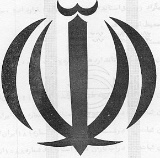 جمهوری اسلامی ایران وزارت علوم، تحقیقات و فناوریشورای عالی گسترش و برنامهالف) مقدمه (مشتمل بر عنوان رشته (به فارسی و انگلیسی)، عنوان دوره تحصیلی، معرفی کلی و تبیین برنامه درسی)ب) مشخصات کلی، تعریف و اهداف (مشتمل بر حوزه مطالعاتی و مرزهای رشته، چیستی رشته، گرایش‏های آن و اهداف بازنگری برنامه)پ) ضرورت و اهمیت (مشتمل بر چرایی وجود رشته، چرایی تدوین یا بازنگری برنامه درسی موجود و ضرورت و اهمیت آن با بررسی مختصری از تاریخچه تغییرات برنامه درسی در ایران و جهان و مرزهای پیش روی رشته)ت) تعداد و نوع واحدهای درسی جدول (1)- توزیع واحدهانکته: دروس عمومی برای همه رشته‏های مقطع کارشناسی پیوسته ضروری و یکسان به تعداد 22 واحد می‏باشد. این نوع دروس در مقطع کارشناسی ارشد وجود ندارد.دروس پایه شامل دروسی می شوند که برای رشته مورد نظر، ضروری و اساسی می باشند و اگر این رشته دارای گرایش هایی می باشد (وجود گرایش فقط در مقطع کارشناسی ارشد امکانپذیر هست)، دروس پایه بایستی برای همه گرایش ها یکسان باشد.دروس تخصصی الزامی، شامل دروسی هستند که مختص یک گرایش خاص هستند و گرایش ها بر اساس این نوع دروس از یکدیگر متمایز می گردند.دروس تخصصی اختیاری، شامل دروسی هستند که برای هر گرایش، مفید اما غیرضروری است و تعدادی از آنها به تشخیص گروه مربوطه قابل ارائه خواهد بود. تعداد دروس در جدول این نوع درس باید بیش از تعداد قابل اخذ باشد تا اختیار در انتخاب درس وجود داشته باشد.ث) مهارت، توانمندی و شایستگی دانش‏آموختگان(مهارت‏ها، شایستگی‏ها و توانمندی‏هایی که دانشجو پس از اتمام دوره تحصیل خود، به دست خواهد آورد را در جدول زیر بنویسید و دروس مرتبط با هر مهارت، شایستگی یا توانمندی را در مقابل آن درج نمایید. در برشمردن شایستگی‏های مورد انتظار برنامه به حیطه‏‏های مختلف دانش، توانش و نگرش توجه شود)ج) شرایط و ضوابط ورود به دوره(مشخص نمایید که دانش‏آموختگان چه رشته هایی در مقطع قبلی و با چه شرایطی می توانند وارد این رشته تحصیلی شوند.)جدول (2)- عنوان و مشخصات کلی دروس پایهجدول (3)- عنوان و مشخصات کلی دروس تخصصی جدول (4)- عنوان و مشخصات کلی دروس اختیاری (برای هر درس، یک صفحه حاوی اطلاعات زیر ایجاد نمایید. تلاش نمایید، برای هر درس، فقط یک صفحه اختصاص دهید)هدف کلی: اهداف ویژه:پ) مباحث یا سرفصل‏ها: (8 تا 12 مورد را ذکر نمایید)---ت) راهبردهای تدریس و یادگیری متناسب با محتوا و هدف:ث) راهبردهای ارزشیابی (پیشنهادی): فعالیت‏های کلاسی در طول نیم‏سال 		... درصدآزمون پایان نیم‏سال	 			... درصدج) ملزومات، تجهیزات و امکانات مورد نیاز برای ارائه: چ) فهرست منابع پیشنهادی: (3 تا 5 مورد را ذکر نمایید)دوره تحصیلینوع واحدهای درسینوع واحدهای درسینوع واحدهای درسینوع واحدهای درسینوع واحدهای درسیجمع واحدهای درسیدوره تحصیلیعمومیپایهتخصصیاختیاریپروژه/ پایان نامه/ رسالهجمع واحدهای درسیکارشناسی پیوسته2230-2088-7820-103-0140-130کارشناسی ارشد--12-1016-146-432-28آقای فکور و خانم آفتابی(کارشناسان فنی و مهندسی)8223385182233897آقای جعفری(کارشناس علوم کشاورزی)82233026خانم سیدحسینی(کارشناس علوم انسانی)82233113خانم دکتر آل مراد(متصدی طرح)82233863خانم غلامی(کارشناس علوم اجتماعی)82233866خانم موسی زاده(کارشناس علوم پایه)82233854ردیفدر برنامه قبلیدر برنامه بازنگری شدهنوع دروستعداد واحددروس عمومی دروس پایه دروس تخصصی الزامی دروس تخصصی اختیاری رساله / پایان‏نامهجمعمهارت‏ها، شایستگی‏ها و توانمندی‏های ویژهدروس مرتبطمهارت‏ها، شایستگی‏ها و توانمندی‏های عمومیدروس مرتبطردیفعنوان درستعداد واحدنوع واحدنوع واحدنوع واحدتعداد ساعاتتعداد ساعاتپیش نیاز / هم نیازردیفعنوان درستعداد واحدنظریعملینظری - عملینظریعملیپیش نیاز / هم نیازنام گرایشردیفعنوان درستعداد واحدنوع واحدنوع واحدنوع واحدتعداد ساعاتتعداد ساعاتپیش نیاز / هم نیازنام گرایشردیفعنوان درستعداد واحدنظریعملینظری - عملینظریعملیپیش نیاز / هم نیازگرایش 1گرایش 1گرایش 1گرایش 1گرایش 1گرایش 2گرایش 2گرایش 2گرایش 2گرایش 2گرایش 3گرایش 3گرایش 3گرایش 3گرایش 3گرایش 3گرایش 3گرایش 3گرایش 3گرایش 3گرایش 3گرایش 3گرایش 3نام گرایشردیفعنوان درستعداد واحدنوع واحدنوع واحدنوع واحدتعداد ساعاتتعداد ساعاتپیش نیاز / هم نیازنام گرایشردیفعنوان درستعداد واحدنظریعملینظری - عملینظریعملیپیش نیاز / هم نیازگرایش 1گرایش 1گرایش 1گرایش 1گرایش 1گرایش 2گرایش 2گرایش 2گرایش 2گرایش 2گرایش 3گرایش 3گرایش 3گرایش 3گرایش 3گرایش 3گرایش 3گرایش 3گرایش 3گرایش 3گرایش 3گرایش 3گرایش 3عنوان درس به فارسی:عنوان درس به انگلیسی:نوع درس و واحدنوع درس و واحددروس پیش‏نیاز:پایه نظری دروس هم‏نیاز:تخصصی اجباری عملی تعداد واحد:تخصصی اختیاری نظری-عملی تعداد ساعت:رساله / پایان‏نامه نوع آموزش تکمیلی عملی (در صورت نیاز): سفر علمی  آزمایشگاه  سمینار  کارگاه  موارد دیگر: ..............نوع آموزش تکمیلی عملی (در صورت نیاز): سفر علمی  آزمایشگاه  سمینار  کارگاه  موارد دیگر: ..............نوع آموزش تکمیلی عملی (در صورت نیاز): سفر علمی  آزمایشگاه  سمینار  کارگاه  موارد دیگر: ..............نوع آموزش تکمیلی عملی (در صورت نیاز): سفر علمی  آزمایشگاه  سمینار  کارگاه  موارد دیگر: ..............نوع آموزش تکمیلی عملی (در صورت نیاز): سفر علمی  آزمایشگاه  سمینار  کارگاه  موارد دیگر: ..............